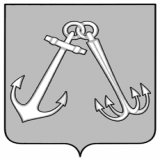 	          ИГАРСКИЙ ГОРОДСКОЙ СОВЕТ ДЕПУТАТОВ	Р Е Ш Е Н И Е	25.01.2018                                                                                                       59-307О внесении изменений в решение Игарского городского Совета депутатов от 25.11.2014 № 14-68 «Об установлении земельного налога  на территории муниципального образования город Игарка»На основании статьи 5, пункта 10 статьи 396 Налогового кодекса Российской Федерации, руководствуясь статьями 14, 22 Устава муниципального образования город Игарка, Игарский городской Совет депутатов РЕШИЛ:Внести в решение Игарского городского Совета депутатов                                 от 25.11.2014 № 14-68 «Об установлении земельного налога                                                                        на территории муниципального образования город Игарка» следующие изменения:В подпункте 4.3.1 пункта 4: Абзац первый изложить в следующей редакции:«4.3.1. Налогоплательщики - физические лица, имеющие право                               на налоговые льготы, в том числе в виде налогового вычета, установленные законодательством о налогах и сборах, представляют в налоговый орган                     по своему выбору заявление о предоставлении налоговой льготы, а также вправе представить документы, подтверждающие право налогоплательщика на налоговую льготу.». Абзацы второй и третий  исключить. Контроль за исполнением настоящего решения возложить                                 на постоянную комиссию Игарского городского Совета депутатов                                по бюджетной и налоговой политике (М.А.Андреева).Решение вступает в силу со дня официального опубликования в газете «Игарские новости».Председатель Игарского городскогоСовета депутатов                                                                              Ф.Ф.СухининГлава города Игарки                                                                        Е.В.Никитин  